Le banquier et le savetier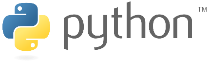 
Le banquier, M Malin, rencontre le savetier, M Circonspect.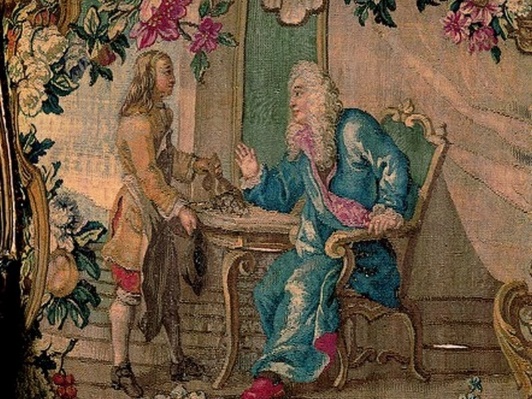 M Circonspect lui propose un marché :« Ce mois ci, qui compte 31 jours, je te propose le marché suivant :Je te verse :	20 000 € le 0ème jour (aujourd’hui), 		30 000 € le 1er jour, 		40 000 € le 2ème jour		… etc… en ajoutant 10 000€ chaque jour.En échange, tu me donnes :		1 € le 0ème jour, 		2 € le 1er jour, 		4 € le 2ème jour, 		8 € le 3ème jour,		… etc… en doublant à chaque fois ce que tu m’as donné la veille. L’engagement dure sur un mois, es-tu prêt à signer le contrat ? ».« Quel imbécile ! » se dit M Malin, qui accepta sans sourciller le contrat.1- Expliquer ce que renvoient les fonctions ci-dessous.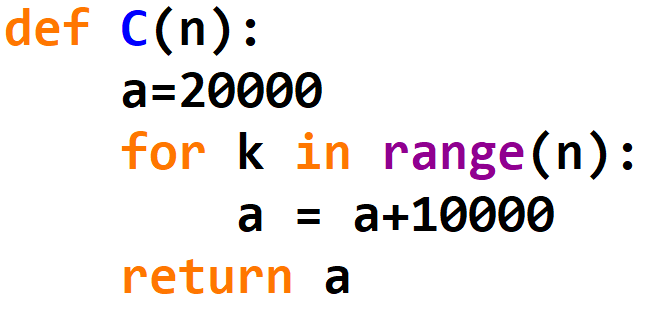 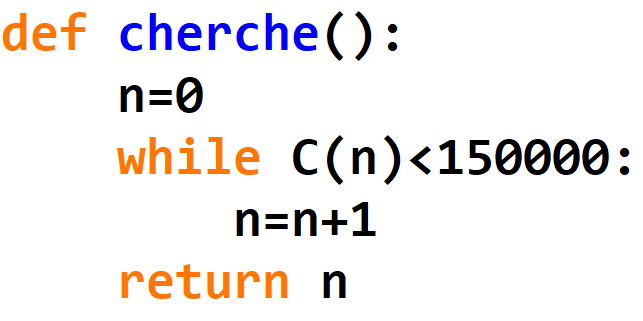 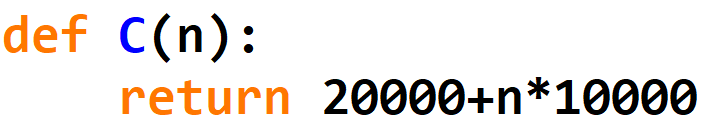 2- Écrire une fonction M donnant la somme versée par M Malin le n ème jour.
3- Écrire une fonction donnant le jour à partir duquel M Malin verse plus que M Circonspect.
4- Écrire une fonction donnant la somme versée en tout par M Circonspect le n ème jour.Répondre aux questions 5 à 7 en utilisant/modifiant les fonctions précédentes.

5- Déterminer le premier jour au bout duquel M Circonspect versera plus de 125000 €.
6- Déterminer le premier jour au bout duquel M Malin versera plus de 180000 €.
7- Déterminer la somme versée en tout par M Malin le 15 ème jour.8- Expliquer ce que renverra la fonction ci-dessous, appelée avec les arguments C ou M.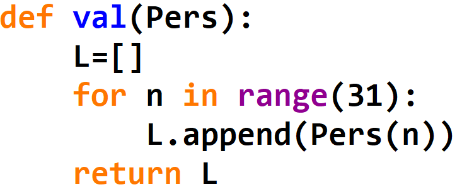 9- Ecrire une fonction qui reçoit une liste de valeurs et renvoie la somme de ces valeurs.
     Calculer la somme totale versée par M Malin.